PLANINSKO DRUŠTVO BREŽICEvas vabi na izlet na       		SMOKUŠKI VRH 1122M                                                                                                                                   Dobimo se v soboto 9.3.2024 ob 7 uri pri blagovniciIzlet vodi Mija NovakZahtevnost poti: lahka označena potZahtevana oprema: pohodni čevlji, paliceDolžina poti: 4 ur plus 1 ura do gradu KamenNačin prevoza: osebni avtomobili, cena prevoza 10 eurPrijave: pri Miji na tel 040 655 903Prehrana: iz nahrbtnika, koče niOpis poti: Z avtomobili se bomo odpeljali do Begunj na Gorenjskem, ki bodo naše izhodišče za izlet. Startali bomo po dobro uhojeni poti, ki vodi proti cerkvi sv. Petra. Pot gre najprej po zložnem kolovozu, nato pa po desni strani strmega smučišča, da pridemo do pastirske koče, kjer se pot nekoliko poravna. Kolovoz nas bo kmalu pripeljal do cerkve in prvih lepih razgledov. Nadaljevali bomo v smeri sankaške koče, najprej po položni poti, pred kočo pa se bo zopet malo bolj strmo vzpenjala. Ko pridemo do koče bomo imeli prekrasen pogled na Julijske Alpe. Še malo vzpona nas bo ločilo od lovske koče. Pri koči bomo spet v gozdu. Pot se bo malo spustila, nato pa nadaljevala po grebenu, na koncu pa nas čaka še malo bolj strem vzpon na vrh. Po isti poti se bomo spustili v dolino. Ker bomo imeli dosti časa, se bomo iz Begunj peš podali še do gradu Kamen, ki je vreden ogleda.V primeru slabega vremena ali nepredvidenih razmer si vodnika pridržujeva pravico do spremembe cilja, termina ali odpovedi ture.OPOZORILO: S prijavo na izlet udeleženec potrdi, da je seznanjen z zahtevnostjo izleta ter izpolnjuje zdravstvene, fizične in tehnične pogoje za varno sodelovanje na izletu in  ima plačano letno članarino PZS. Udeleženec je dolžan ves čas izleta ravnati v skladu s Častnim kodeksom slovenskih planincev ter upoštevati navodila in odločitve vodnika !Želimo vam varno in srečno hojo in lep planinski dan !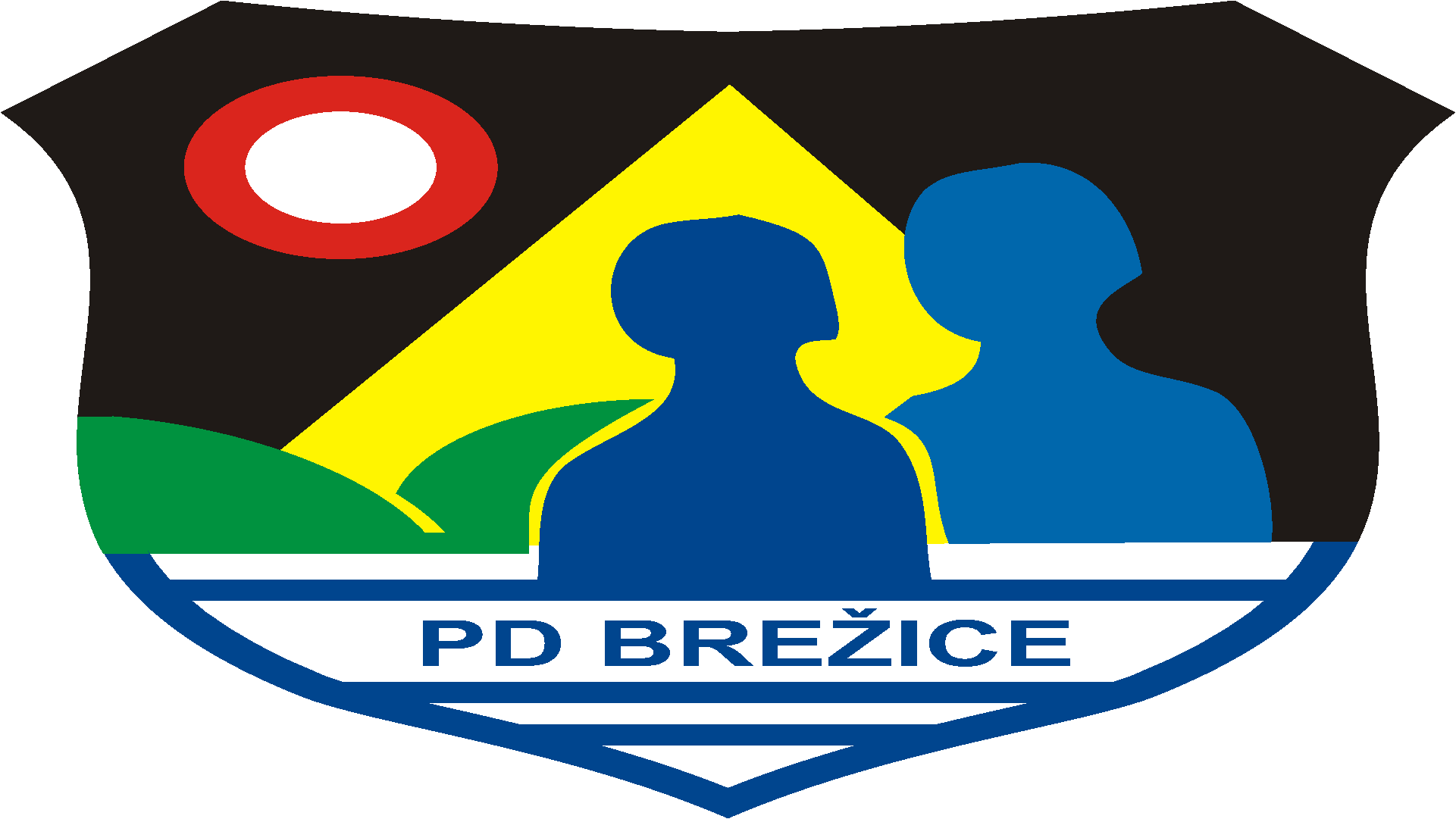 